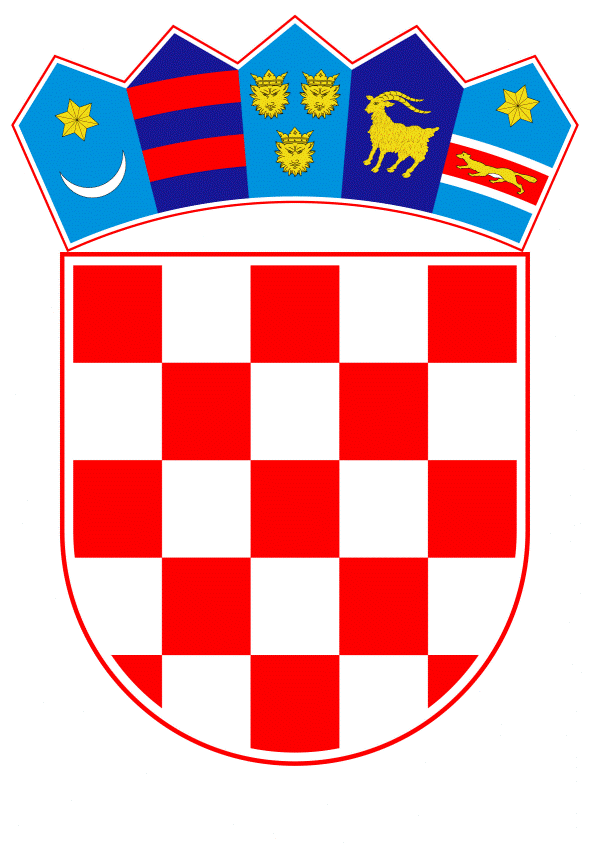 VLADA REPUBLIKE HRVATSKEZagreb, 4. listopada 2023.______________________________________________________________________________________________________________________________________________________________________________________________________________________________PrijedlogNa temelju članka 31. stavka 3. Zakona o Vladi Republike Hrvatske („Narodne novine“, br. 150/11., 119/14., 93/16., 116/18. i 80/22.), Vlada Republike Hrvatske je na sjednici održanoj _________________ 2023. donijelaZ A K L J U Č A KVlada Republike Hrvatske podupire unaprjeđenje skrbi za starije i nemoćne osobe u Vukovarsko-srijemskoj županiji kroz rješavanje imovinsko-pravnih pitanja Doma za starije i nemoćne osobe Ilok, a radi poboljšanja kvalitete života korisnika socijalnih usluga u sustavu socijalne skrbi.Zadužuje se Ministarstvo rada, mirovinskoga sustava, obitelji i socijalne politike da, u suradnji s Vukovarsko-srijemskom županijom, poduzme potrebne radnje vezane za realizaciju aktivnosti iz točke 1. ovoga Zaključka. Zadužuje se Ministarstvo rada, mirovinskoga sustava, obitelji i socijalne politike da, u svrhu provedbe točke 2. ovoga Zaključka, osigura financijska sredstva preraspodjelom unutar Razdjela 086 Ministarstvo rada, mirovinskoga sustava, obitelji i socijalne politike u Državnom proračunu Republike Hrvatske za 2023. godinu.KLASA:	URBROJ:	Zagreb,		PREDSJEDNIK	mr. sc. Andrej PlenkovićO B R A Z L O Ž E NJ EOvim zaključkom podupire se unaprjeđivanje skrbi za starije i nemoćne osobe u Vukovarsko-srijemskoj županiji kroz rješavanje imovinsko-pravnih pitanja Doma za starije i nemoćne osobe Ilok, a sve u svrhu poboljšanja kvalitete života korisnika u sustavu socijalne skrbi.Dom za starije i nemoćne osobe Ilok (u daljnjem u tekstu: Dom) osnovalo je Gradsko društvo Crvenog križa Ilok na k.č. br. 2909/5 k.o. Ilok, površine 30.160 m2, upisane u ZK ul. 4973 k.o. Ilok. Na navedeno zemljište postavljeno je 40 stambenih jedinica za smještaj starijih i nemoćnih osoba izrađenih iz sredstava Međunarodne federacije Crvenog križa i Crvenog polumjeseca te je isto upisano u zemljišne knjige. Osnivačka prava nad Domom prenesena su s Gradskog društva Crvenog križa Ilok na Vukovarsko-srijemsku županiju 2011. godine, dok je kao vlasnik nekretnine na kojoj se nalazi Dom i dalje Hrvatski Crveni križ.Osnovna djelatnost Doma je pružanje socijalne usluge smještaja starijim osobama, a ukupni smještajni kapacitet doma je 196 korisnika.Dom je dugogodišnji pružatelj socijalnih usluga s kojim Ministarstvo rada, mirovinskoga sustava, obitelji i socijalne politike temeljem Zakona o socijalnoj skrbi ima sklopljen ugovor o pružanju socijalnih usluga smještaja starijim osobama i to za 90 korisnika upućenih rješenjem Hrvatskog zavoda za socijalni rad.S obzirom na to da su potrebna dodatna ulaganja u infrastrukturu objekta kako i njegovu rekonstrukciju, a radi prijave na odgovarajuće fondove Europske unije, a koji uvjet su riješeni imovinsko-pravni odnosi, smatra se opravdanim pružiti financijsku pomoć Vukovarsko-srijemskoj županiji te osigurati u Državnom proračunu Republike Hrvatske preraspodjelom sredstava unutar financijskog plana Ministarstva rada, mirovinskoga sustava, obitelji i socijalne politike, sredstva za sufinanciranje prijenosa vlasništva nekretnine za potrebe Doma, u iznosu od 352.909,95 eura. 	Na taj način poboljšali bi kvalitetu života naših starijih sugrađana, korisnika socijalnih usluga, te omogućili daljnji razvoj i širenje mreže usluga u zajednici za starije osobe.Slijedom navedenoga, predlaže se donošenje ovoga zaključka.Predlagatelj:Ministarstvo rada, mirovinskoga sustava, obitelji i socijalne politike  Predmet:Prijedlog zaključka u vezi s potporom unaprjeđenja skrbi za starije i nemoćne osobe u Vukovarsko-srijemskoj županiji kroz rješavanje imovinsko-pravnih pitanja Doma za starije i nemoćne osobe Ilok